台湾YAGEO（国巨）RC0402 FR-07系列 0402贴片电阻本0402封装1%精度 全系列！！！170种型号，每种50颗，一共8500颗，阻值清单如下：阻值表里每种50个，共170种，精度是1%的（0欧除外）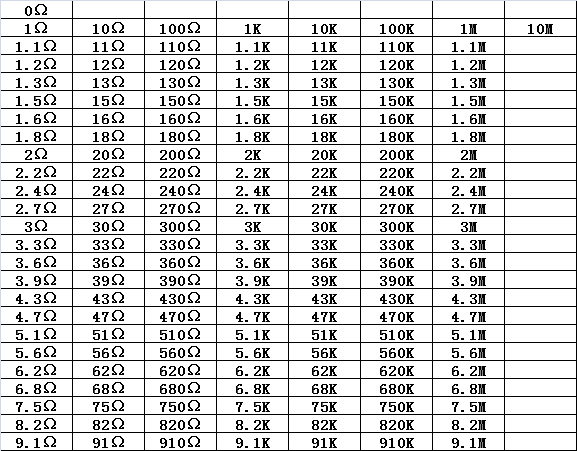 